§5702.  LimitationNo municipality may incur debt which would cause its total debt outstanding at any time, exclusive of debt incurred for school purposes, for storm or sanitary sewer purposes, for energy facility purposes or for municipal airport purposes to exceed 7 1/2% of its last full state valuation, or any lower percentage or amount that a municipality may set.  A municipality may incur debt for school purposes to an amount outstanding at any time not exceeding 10% of its last full state valuation, or any lower percentage or amount that a municipality may set, for storm or sanitary sewer purposes to an amount outstanding at any time not exceeding 7 1/2% of its last full state valuation, or any lower percentage or amount that a municipality may set, and for municipal airport and special district purposes to an amount outstanding at any time not exceeding 3% of its last full state valuation, or any lower percentage or amount that a municipality may set; provided, however, that in no event may any municipality incur debt which would cause its total debt outstanding at any time to exceed 15% of its last full state valuation, or any lower percentage or amount that a municipality may set.  [PL 1989, c. 6 (AMD); PL 1989, c. 9, §2 (AMD); PL 1989, c. 104, Pt. C, §§8, 10 (AMD); PL 1989, c. 213 (AMD).]For the purposes of this section, full state valuation shall mean the state valuation most recently certified by the State Tax Assessor pursuant to Title 36, section 381, adjusted to 100%.  [PL 1987, c. 737, Pt. A, §2 (NEW); PL 1987, c. 737, Pt. C, §106 (NEW); PL 1989, c. 6 (AMD); PL 1989, c. 9, §2 (AMD); PL 1989, c. 104, Pt. C, §§8, 10 (AMD).]If a particular loan is or has been incurred by a municipality for school, storm or sanitary sewer, municipal airport, water and other purposes, or any combination thereof, the treasurer of the municipality shall make and maintain records showing the proportion, if any, of such loan incurred for school purposes, for storm or sanitary sewer purposes, for municipal airport purposes, for water purposes and for other purposes and the same proportions shall be applied to each maturity of such loan.  [PL 1987, c. 737, Pt. A, §2 (NEW); PL 1987, c. 737, Pt. C, §106 (NEW); PL 1989, c. 6 (AMD); PL 1989, c. 9, §2 (AMD); PL 1989, c. 104, Pt. C, §§8, 10 (AMD).]SECTION HISTORYPL 1987, c. 737, §§A2,C106 (NEW). PL 1989, c. 6 (AMD). PL 1989, c. 9, §2 (AMD). PL 1989, c. 104, §§C8,10 (AMD). PL 1989, c. 213 (AMD). The State of Maine claims a copyright in its codified statutes. If you intend to republish this material, we require that you include the following disclaimer in your publication:All copyrights and other rights to statutory text are reserved by the State of Maine. The text included in this publication reflects changes made through the First Regular and First Special Session of the 131st Maine Legislature and is current through November 1. 2023
                    . The text is subject to change without notice. It is a version that has not been officially certified by the Secretary of State. Refer to the Maine Revised Statutes Annotated and supplements for certified text.
                The Office of the Revisor of Statutes also requests that you send us one copy of any statutory publication you may produce. Our goal is not to restrict publishing activity, but to keep track of who is publishing what, to identify any needless duplication and to preserve the State's copyright rights.PLEASE NOTE: The Revisor's Office cannot perform research for or provide legal advice or interpretation of Maine law to the public. If you need legal assistance, please contact a qualified attorney.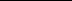 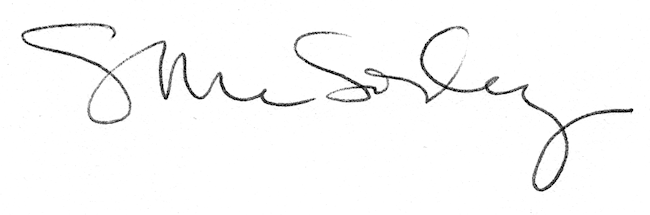 